678600, Республика Саха (Якутия), Амгинский улус, с. Амга, ул. Ленина 44тел. (841142) 4-12-47Согласовано: Директор МБУДО «Амгинский центр творческого развития  им. О.П. Ивановой-Сидоркевич» Шестаковой И.ИПоложение открытого детского фестиваля танца «Кыыс Амма» - посвященный памяти Ольги Петровны Ивановой-Сидоркевич.Автор проекта: Слепцова Мария ИннокентьевнаФорма проведения: Дистанционное.Дата проведения: с 3 по 18 февраля 2021 г.Участники конкурса. Открытый детский фестиваль танца «Кыыс Амма», посвященный памяти Ольги Петровны Ивановой-Сидоркевич предназначен для творческих, народных, образцовых, самодеятельных коллективов.Целью конкурса является распространение опыта и увековечивания вокально-хореографических композиций Ольги Петровны Ивановой-Сидоркевич, а также воссоздание этнографии танцев коренных народов Якутии путем двухэтапного конкурса. Задачи конкурса:сохранения традиций национального танца;патриотическое воспитание;популяризации форм национального танца средствами сценической хореографии;повышения значимости национального танца в эстетическом воспитании молодежи;воспитания у детей интереса к национальной культуре, традициям северного танца;развития художественного уровня репертуара хореографических коллективов и исполнительского мастерства участников конкурса;выявления новых имен талантливых хореографов и исполнителей северного танца.Условия конкурса: Каждый коллектив предоставляет по 2 номера:1 номер. Вокально-хореографическая композиция (обязательное сопровождение пением в живую или музыкой вместе с исполнителями танца). Продолжительность не более 6 мин;2 номер. По выбору танцевального коллектива любая авторская постановка. Продолжительность не более 5 мин.Участие по возрастным категориям:- 1 категория: от 7 до 11 лет;- 2 категория: от 12 до 18 лет;Допускается 3 категория – смешанное.Порядок отбора членов жюри: Заместитель или ведущий специалист МР «Амгинский улус» (район); Шилова Вера Гелярьевна – отличник образования РС (Я); Художественный руководитель ансамбля – Матвеева Анна Матвеевна;  Хореограф – Слепцова Мария Иннокентьевна; ведущий специалист или деятель в области культуры, а также образования, художественный руководитель или культурного центра. Критерии оценок:Жюри оценивает конкурсную программу по следующим критериям:- сценическое мастерство;- костюм и сценическое оформление танца;- соответствие хореографии и музыкального материала, возрасту исполнителей;- качественный уровень музыкального сопровождения хореографической композиции;- сохранение народных танцевальных традиций.Награждение участников конкурса:По итогам конкурса присуждается звание - обладатель Гран-при.В каждой номинации и возрастной группе присуждаются звания: Лауреат I, II, III степени, Дипломант I, II, III степени.Так же могут быть учреждены специальные дипломы:спецприз от Веры Гелярьевны;за лучшую хореографическую композицию, созданную на основе фольклорно-этнографического материала своей области;за лучшее музыкальное сопровождение;за лучший сценический костюм;за лучшее исполнение сценической культуры.Остальные участники награждаются сертификатом участника конкурса.Жюри оставляет за собой право не присуждать какую-либо из наград или вручить равноценные дипломы двум и более коллективам.Решение жюри окончательно и пересмотру не подлежит.Условия участия:Для участия необходимо подать заявку-анкету по предложенной форме (см. Приложение 1);Взнос с участника – 200 руб. Оплатить по номеру моббанка – 89245968489 (Мария Иннокентьевна С.) или по номеру карты Сбербанк – 2202200220682700;Допускается качественная любительская съемка конкурсного номера на любой площадке, в том числе домашняя видеосъемка, без монтажа;Заполненные заявки, видеозаписи (формат mp4, mp3, jpeg) принимаются одним письмом на электронную почту до 18 февраля включительно – oma849013@mail.ru (Обязательно написать с какого улуса, города и населенного пункта, а также название коллектива).Итоги конкурса объявим 19 февраля. Электронные грамоты и сертификаты отправляем по электронной почте.Координатор – Слепцова Мария Иннокентьевна – 89245968489 (строго по рабочему времени)Приложение №1Заявка-анкетаНазвание коллектива (город, улус, село)___________ФИО руководителя_____________________________Возрастная категория___________________________Количество участников_________________________Адрес электронной почты, номер тел______________ Название номера:1._________________________(вокально-хореографическая композиция);2. _________________________(любая авторская постановка)Муниципальный район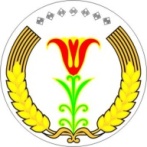 “Амгинский улус (район)”Республики Саха (Якутия)муниципальное бюджетное   учреждение дополнительного образования  «Амгинский центр творческого развития имени О.П.Ивановой-Сидоркевич»Саха Республикатын“Амма улууhа (оройуона)”муниципальнай оройуона муниципальнай бюджетнай эбии уэрэхтээhин тэрилтэтэ «О.П. Иванова – Сидоркевич аатынан Амматаа5ы айар сайдыы киинэ»  